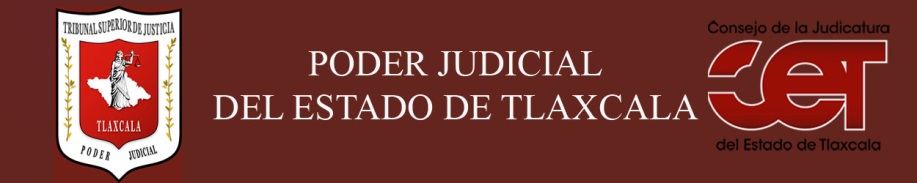 Formato público de Curriculum VitaeI.- DATOS GENERALES:I.- DATOS GENERALES:Nombre:Agustín Sánchez RodríguezCargo en el Poder Judicial: Encargado de la Secretaría Técnica de la Comisión de Disciplina. Área de Adscripción: Consejo de la Judicatura del Estado de Tlaxcala.Fecha de Nacimiento: (cuando se requiera para ejercer el cargo) 16 de abril de 1993II.- PREPARACIÓN ACADÉMICA: II.- PREPARACIÓN ACADÉMICA: Último grado de estudios:LicenciaturaInstitución:Universidad Autónoma de TlaxcalaPeriodo:2011-2015Documento: Titulo de Licenciado en DerechoTítulo Profesional: 32530Cédula: 10431055Estudios Profesionales:Institución: Periodo: Documento: Cédula: III.- EXPERIENCIA LABORAL: a)  tres últimos empleosIII.- EXPERIENCIA LABORAL: a)  tres últimos empleosIII.- EXPERIENCIA LABORAL: a)  tres últimos empleos1Periodo (día/mes/año) a (día/mes/año):09/10/18 a la actualidad.Nombre de la Empresa:Nombre de la Empresa:Poder Judicial del Estado de Tlaxcala.Cargo o puesto desempeñado:Cargo o puesto desempeñado:Encargado de la Secretaría Técnica de la Comisión de Disciplina del Consejo de la Judicatura del Estado de Tlaxcala.Campo de Experiencia:  Campo de Experiencia:  Aplicación del Sistema de Responsabilidades de los Servidores Públicos.2Periodo (día/mes/año) a (día/mes/año):01/10/17 al 09/10/18Nombre de la Empresa:Nombre de la Empresa:Poder Judicial del Estado de Tlaxcala.Cargo o puesto desempeñado:Cargo o puesto desempeñado:Auxiliar de Juzgado adscrito a la Comisión de Disciplina del Consejo de la Judicatura del Estado de Tlaxcala.Campo de Experiencia:  Campo de Experiencia:  Auxiliar en la práctica de visitas ordinarias y extraordinarias a los Juzgados. 3Periodo (día/mes/año) a (día/mes/año):09/01/17 al 01/10/17Nombre de la Empresa:Nombre de la Empresa:Poder Judicial del Estado de Tlaxcala.Cargo o puesto desempeñado:Cargo o puesto desempeñado:Mecanógrafo adscrito al Juzgado Tercero de lo Civil del Distrito Judicial de Cuauhtémoc y de Extinción de Dominio del Estado de Tlaxcala.Campo de Experiencia:  Campo de Experiencia:  Encargado de auxiliar en la proyección de sentencias.IV.- EXPERIENCIA LABORAL: b) Últimos cargos en el Poder Judicial:IV.- EXPERIENCIA LABORAL: b) Últimos cargos en el Poder Judicial:IV.- EXPERIENCIA LABORAL: b) Últimos cargos en el Poder Judicial:Área de adscripciónPeriodo 1Encargado de la Secretaría Técnica de la Comisión de Disciplina del Consejo de la Judicatura del Estado de Tlaxcala.09/10/18 al 31/03/19.2Auxiliar de Juzgado adscrito a la Comisión de Disciplina del Consejo de la Judicatura del Estado de Tlaxcala.01/10/17 al 09/10/183Mecanógrafo adscrito al Juzgado Tercero de lo Civil del Distrito Judicial de Cuauhtémoc y de Extinción de Dominio del Estado de Tlaxcala.09/01/17 al 01/10/17V.- INFORMACION COMPLEMENTARIA:Últimos cursos y/o conferencias y/o capacitaciones y/o diplomados, etc. (de al menos cinco cursos)V.- INFORMACION COMPLEMENTARIA:Últimos cursos y/o conferencias y/o capacitaciones y/o diplomados, etc. (de al menos cinco cursos)V.- INFORMACION COMPLEMENTARIA:Últimos cursos y/o conferencias y/o capacitaciones y/o diplomados, etc. (de al menos cinco cursos)V.- INFORMACION COMPLEMENTARIA:Últimos cursos y/o conferencias y/o capacitaciones y/o diplomados, etc. (de al menos cinco cursos)Nombre del PonenteInstitución que impartióFecha o periodo1Conferencia “Amparo Directo”.Casa de la Cultura Jurídica “José Miguel Guridi Alcocer” en Tlaxcala.25/05/16 2Conferencia “Juicios Orales en Materia Mercantil”.Casa de la Cultura Jurídica “José Miguel Guridi Alcocer” en Tlaxcala.26/05/163Conferencia “Institucionalización y Transversalización de la Perspectiva de Género”.Casa de la Cultura Jurídica “José Miguel Guridi Alcocer” en Tlaxcala.06/12/164Seminario “Argumentación Jurídica”.Casa de la Cultura Jurídica “José Miguel Guridi Alcocer” en Tlaxcala. Del 07/02/17 al 16/02/175“Curso Básico de Derechos Humanos”.Comisión Nacional de Derechos Humanos.Del 27/03/17 al 20/04/17.6Curso-Taller “Masculinidades”.Tribunal Superior de Justicia del Estado de Tlaxcala y Comisión Nacional de Derechos Humanos.Del 19/04/17 al 21/04/17.7“Curso Básico de Derechos Humanos y Género”.Comisión Nacional de Derechos Humanos.Del 01/05/17 al 27/05/178“Curso Básico de Derechos Humanos y Violencia”.Comisión Nacional de Derechos Humanos.Del 07/08/17 al 31/08/179Curso sobre “Igualdad y no Discriminación”.Comisión Nacional de Derechos Humanos.03/10/1710Foro “Por el derecho de las Familias a Vivir sin Violencia”.Comisión Nacional de Derechos Humanos e Instituciones Convocantes del Estado de Tlaxcala.16/11/1711“Taller Análisis de Recomendaciones”.Comisión Nacional de Derechos Humanos.20/02/1812Diplomado “Acceso a la Justicia en Materia de Derechos Humanos”.Casa de la Cultura Jurídica “José Miguel Guridi Alcocer” en Tlaxcala.06/02/18 al 15/06/1813Conferencia “Gobierno Abierto y Tribunales Abiertos”.Instituto de Acceso a la Información Pública y Protección de Datos Personales del Estado de Tlaxcala.28/06/1814Seminario “Derechos Humanos y Responsabilidades Administrativas en la Función Jurisdiccional”.Tribunal Superior de Justicia del Estado de Tlaxcala.01/12/17 al 31/05/1815Jornada de capacitación “Vinculación de los Sistemas Anticorrupción y de Fiscalización con las Responsabilidades de los Servidores Públicos”.Órgano de Fiscalización Superior del Congreso del Estado de Tlaxcala.27/09/18 y 28/09/1816Diplomado “Juicio de Amparo”.Casa de la Cultura Jurídica “José Miguel Guridi Alcocer” en Tlaxcala.04/07/18 al 16/11/1817Conferencia “El Nuevo Régimen de Responsabilidades Administrativas”.Tribunal Superior de Justicia y el Instituto de Especialización Judicial del Poder Judicial del Estado de Tlaxcala. 05/11/18VI.- Sanciones Administrativas Definitivas (dos ejercicios anteriores a la fecha):VI.- Sanciones Administrativas Definitivas (dos ejercicios anteriores a la fecha):VI.- Sanciones Administrativas Definitivas (dos ejercicios anteriores a la fecha):VI.- Sanciones Administrativas Definitivas (dos ejercicios anteriores a la fecha):SiNoEjercicioNota: Las sanciones definitivas se encuentran especificadas en la fracción  XVIII del artículo 63 de la Ley de Transparencia y Acceso a la Información Pública del Estado, publicadas en el sitio web oficial del Poder Judicial, en la sección de Transparencia.VII.- Fecha de actualización de la información proporcionada:VII.- Fecha de actualización de la información proporcionada:Santa Anita Huiloac, Apizaco, Tlaxcala, a 31 de enero de 2019.Santa Anita Huiloac, Apizaco, Tlaxcala, a 31 de enero de 2019.